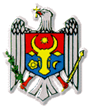 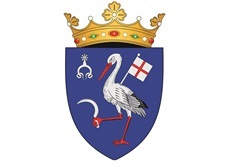 REPUBLICA MOLDOVACONSILIUL_RAIONAL TELENEȘTI     MD-5801, or.Teleneşti, str.31 August, 9 tel: (258)2-20-58, 2-26-50, fax: 2-24-50www.telenesti.md,  consiliul@telenesti.md, posta@telenesti.md   DECIZIA nr. 7/2din  10 noiembrie  2015„Cu privire la aprobarea bugetului raional            pentru anul 2016”  (I lectură)	Examinând proiectul bugetului raional, în prima lectură, la partea de venituri şi cheltuieli pentru anul 2016, în conformitate cu prevederile art. 21 al Legii nr. 397-XV din 16 octombrie 2003 „Privind finanţele publice locale”, ținând cont de prevederile Legii nr. 847-XV din 24 mai 1996 privind sistemul bugetar şi procesul bugetar, având în vedere avizul pozitiv al Comisiilor consultative pe probleme economie, buget şi finanţe, în temeiul art. 43 (1) lit. „b” al Legii nr. 436-XVI din 28.12.2006, privind Administraţia Publică Locală,  Consiliul Raional Teleneşti,                                                     DECIDE:1.Se aprobă  bugetul raional la venituri în suma totală de 125968,9 mii lei  şi la cheltuieli în sumă totală de 125968,9 mii lei; 1.1 Indicatorii generali și sursele de finanțare ale bugetului local se prezintă în anexa nr.1; Structura bugetului local conform clasificației economice, se prezintă în anexa nr. 1.1;  1.2. Componența veniturilor bugetului local se prezintă în anexa nr.2; Veniturile bugetului local conform clasificației economice, se prezintă în anexa nr. 2.1; 1.3. Resursele și cheltuielile bugetului local conform clasificației funcționale și pe programe se prezintă în anexa nr. 3; Cheltuielile bugetului local conform clasificației economice, se prezintă în anexa nr. 3.1;1.4. Sinteza proiectelor de investiții capital ale bugetului local se prezintă în anexa nr.4;1.5. Efectivul – limită a unităților de personal pe autoritățile/instituțiile finanțate din bugetul local se prezintă în anexa nr.5; Informație privind efectivul de personal pe autorități/instituții bugetare conform clasificației organizaționale, se prezintă în anexa nr. 5.1;2. Se aprobă Nomenclatorul tarifelor (nereglementate expres prin acte normative) pentru prestarea  serviciilor contra plată de instituţiile bugetare, finanţate de la bugetul  raional, în baza deciziilor anterior aprobate:Deciziei Nr.2/02 din 17 aprilie 2015 „Cu privire la organizarea odihnei copiilor și adolescenților  în sezonul  estival”  (modificat prin Decizia 3/5 din 27.05.2015)– 286 lei pentru un copilDeciziei Nr. 1/18 din 14 martie 2013 „Cu privire la stabilirea taxei de studii în Şcoala de Muzică „Barbu Lăutaru” din or. Teleneşti” – 100 lei pentru un elev la pian şi acordeon etc. şi 90 lei pentru un elev pentru fluier, clarinet etc.Deciziei Nr. 2/25 din 29 mai 2014 „Cu privire la taxa de studii la Şcoala de Arte Plastice „Nicolae Moisei” din or. Teleneşti” – 70 lei pentru un elev.3. Resurse colectate, preconizate spre încasare de către instituţiile finanţate de la bugetul raional, se aprobă în sumă de 865,1 mii  lei, inclusiv: Servicii de stat cu destinaţie generală – 199,8 mii lei;Învățământul -  519,8 mii lei;Cultura, arta, sportul şi acţiuni pentru tineret – 0,8 mii lei;Asistenţa şi susţinerea socială – 144,7 mii lei.4. Bugetele instituţiilor de învățământ secundar se aprobă  conform prevederilor anexelor     nr. 2,3;5. Cuantumul fondului de rezervă se aprobă în sumă de 913,2 mii lei;6. Repartizarea  alocaţiilor componentei raionale şi fondului de educaţie incluzivă se prezintă în anexa nr.7;7. Fondul de susţinere socială se prezintă în anexa nr.8 – 2120,3 mii lei ;    8. Programul lucrărilor de întreținere și reparație a drumurilor publice se aprobă în sumă de 2000,0 mii lei, se prezintă în anexa nr.9;	9. Transferurile cu destinaţie specială  alocate de la bugetul de stat se vor utiliza conform destinaţiei de către instituţiile bugetare, în sumă totală de 97300,1 mii lei inclusiv:  - învățământ – 91975,3 mii lei;- şcoala sportivă – 1673,3 mii lei;- asistenţa socială – 3651,5 mii lei;Datoriile creditoriale, înregistrate la 1 ianuarie 2016 ale instituţiilor bugetare vor fi achitate din contul şi în limita alocaţiilor aprobate pe an;Executorii(ordonatorii) de buget  vor asigura:legalitatea utilizării alocațiilor bugetare şi respectarea limitelor aprobate;prezentarea repartizării bugetului  pînă la 15 decembrie 2014;contractarea de lucrări, servicii, bunuri materiale conform prevederilor Legii privind achizițiile publice.raportarea în termenii stabiliți a performanțelor realizate, conform competenței.Se autorizează cu dreptul primei semnături Preşedintele raionului d-nei Diana Manoli şi cu dreptul la a doua semnătură contabilul şef Mardari Irina în documentele bancare a Aparatului Preşedintelui, Secţia Administrativ Militară, Direcţiei Agricultură și Alimentație, Direcției Economie, Serviciul Relații Funciare și cadastru, Secţiei Construcţii A.G.C.D., Secţiei Cultură T.S. și  Serviciul de Pompieri.	12.1. Se autorizează cu dreptul primei semnături în documentele bancare ale instituţiilor de învățământ primar şi secundar  general executori terţiari de buget din subordinea Direcţiei Educaţiei şeful Direcţiei Educaţiei  d-nei  Ioxa Eugenia  şi cu dreptul la a doua semnătură contabilul şef al Direcţiei date. 	12.2. Se autorizează cu dreptul primei semnături în documentele bancare ale instituţiilor de învățământ cu statut de persoană juridică instituite conform Deciziei Consiliului raional nr 5/12 din 04.12.2012,  directorul  instituţiei de învăţămînt şi cu dreptul a a doua semnătură persoana desemnată să exercite funcţiile contabilului.	12.3.Se autorizează cu dreptul primei semnături în documentele bancare şeful  Direcţiei  Asistenţă Socială și Protecția Familiei d-na Sîrbu Angela şi cu dreptul la a doua semnătură contabilul şef d-na Costin Nina. De asemenea, se autorizează cu dreptul și responsabilitatea de rectificare a bugetului conform necesităților instituțiilor de asistență socială.	13. Se autorizează Direcţia  Finanţe cu dreptul:	13.1. Primei semnături în documentele bancare privind utilizarea mijloacelor bugetare ale Direcţiei  Finanţe şeful Direcţiei d-na Darii Liudmila şi cu dreptul la a doua semnătură contabilul şef d-na Pleşca Victoria.	13.2. Redistribuirii alocaţiilor aprobate în bugetul raional pentru anul 2015 în limitele unei ramuri de activitate şi în limitele secţiilor, direcţiilor subordonate financiar preşedintelui raionului, care  îşi desfăşoară activitatea sub un cod fiscal unic în baza cerinţelor întemeiate ale executorilor de buget.	13.3. De a permite, la solicitarea beneficiarilor din domeniul construcţiilor şi al reparaţiilor capitale, acceptarea efectuării plăţilor anticipate de pînă la 10% din limita anuală stabilită pe obiectiv pentru:                              -   organizarea proceselor tehnologice;                              - procurarea materialelor şi utilaje în funcţie de condiţiile prevăzute în contractele de antrepriză încheiate între beneficiari şi antreprenori cu confirmarea ulterioară a sumelor plătite, prin volumul de lucrări executate efectiv pe parcursul anului de gestiune.	14. Inspectoratului Fiscal, serviciile de colectare a impozitelor vor asigura lichidarea restanţelor la buget şi încasarea integrală a plăţilor curente.	15. Achiziţionarea de mărfuri, lucrări şi servicii se va efectua numai în limita alocaţiilor repartizate instituţiilor respective reduse cu suma datoriilor acestora existente la 31 decembrie 2014.	16. Șeful Direcției Finanțe va efectua trimestrial analiza executării bugetului, va întreprinde măsuri  pentru consolidarea disciplinei financiar-bugetare şi menținerea echilibrului bugetar, va raporta Consiliului raional în termenii stabiliţi despre îndeplinirea prevederilor prezentei decizii. 17.  Direcţia Finanţe după aprobarea bugetului va:comunică limitele de alocaţii şi coordonează procesul de dezagregare  a bugetului;asigura, conform competenței, executarea bugetului raional;generaliza şi analiza de comun cu alte subdiviziuni ale Consiliului raional rapoarte privind executarea bugetului    18.Preşedintele raionului va sigura controlul îndeplinirii prezentei decizii.     19. Anexele 1- 7 sunt parte integrantă a prezentei decizii.              Preşedintele şedinţei                                                    Eugen Manoli
           Secretarul Consiliului raional                                             Sergiu LazărNOTĂ INFORMATIVĂla aprobarea bugetului unităților administrativ-teritoriale de nivelul II al raionului Telenești pentru anul 2016 și a estimărilor pe anii 2017-2018	Bugetul este elaborat în temeiul prevederilor art. 50 din Legea finanțelor publice și responsabilității bugetar-fiscale nr.81 din 25 iulie 2014 și art.19 al. (2) al Legii nr. 397-XV din 16 octombrie 2003 privind finanțele publice locale.	În contextul perfecționării managementului bugetul pentru anul 2016 a fost efectuat în cadrul noului sistem informațional de management financiar (SIMF) în baza:  - clasificației bugetare; - setul metodologic privind elaborarea, aprobarea și modificarea bugetului,  aprobat prin Ordinul Ministrului Finanațelor nr. 191 din 31.12.2014.	Totodată, întru realizarea numărului punctului 3.5 din planul de acțiuni pentru implementarea strategiei naționale de descentralizare, aprobată prin Legea nr.68 din          05 aprilie 2012 și în conformitate cu strategia de dezvoltare a managementului finanțelor publice pentru anii 2013-2020, aprobată prin  HG nr. 573 din 06 august 2013,  autoritatea executivă a elaborat și prezintă bugetul raional la partea de cheltuieli pe programe și performanță.	În procesul elaborării bugetului raional la partea de veninuri, autoritatea executivă s-a condus de estimările preliminare ale indicatorilor macroeconomici reflectați în notele metodologice a Ministerului Finanțelor, informațiile organului fiscal teritorial cît și estimarea scontată pînă la finele anului 2015. 	Conform prevederilor art. 4 și 5 din Legea nr. 397-XV din 16 octombrie 2003 privind finanțele publice locale, veniturile bugetului raional se vor forma din: Venituri generale în care se includ:Venituri propriiDefalcări conform cotelor procentuale de la impozitele de statTransferuri  cu destinație generalăTransferuri  cu destinație specialăTransferuri  din fondul de compensareVenituri colectate   de către instituțiile bugetare (mijloace speciale)Transferurile fondului de susținere a populației Veniturile proprii  în structura resurselor generale a bugetului raional vor constitui 3,6 la sută sau  464,4 mii lei, cu  o majorare de 27,7 mii lei față de anul 2015 și includ în sine următoarele taxe și încasări nefiscale: Taxa pentru extragerea mineralelor utileTaxa pentru lemnul eliberat pe picior Amenzile aplicate de subdiviziuni ale  inspectoratului de poliție pentru încălcarea traficului rutier constatate, amenzile și sancțiunile contravenționale.Începînd cu 01 ianuarie 2016 achitarea tuturor comisioanelor ce țin de deservirea bancară a bugetelor UAT de ambele nivele, vor fi achitate din contul bugetului de stat, fără achitarea dobînzilor la soldurilor mijloacelor din contul bugetelor respective.  Defalcarea conform cotelor procentuale de la impozitul de stat  constituie: impozitul pe venitul persoanelor fizice, care este defalcat la UAT nivelul II în mărime de 25% din suma totală a impozitului colectat de pe teritoriul raionului,       care au fost efectuate reeșind din estimările fondului de remunerare a muncii pe raion, cît și estimările actualizate la acest impozit precum și prevederile politicii salariale pe anul 2016, volumul total preconizat a fi colectat pe raion constituie 8764,7 mii lei. Astefel suma defalcărilor la impozitul nominalizat în bugetul raional va constitui 3371,3 mii lei, cu o creștere de 390,4 mii lei mai mult  față de anul 2015.La estimarea sumei impozitului pe venitul persoanelor fizice se recomandă aplicarea următoarelor cote și scutirii personale anuale stabilite pentru anul 2015:Marimea grilelor de venit impozabil pentru persoanele fizice (lei,anual)           < 29640  și > 29640 Cotele impozitului pentru veniturile persoanelor fizice (%) – 7  și 18Scutirea anuală personală – 10128 leiScutirea anuală personală majoră – 15060 leiScutirea anuală pentru persoanele întreținute – 2256 leiTariful contribuției individuale pentru asigurarea socială de stat obligatorie  - 6% din venitPrima de asigurare medicală obligatorie – 4,5% din venitTaxa pentru folosirea drumurilor de către autovehiculele înmatriculate în R.Moldova de pe teritoriul raionului. Calculul volumului taxei rutiere pe anul 2016 s-a efectuat în baza prevederilor titulului  IX al Codului fiscal ”Taxele rutiere” cu utilizarea mărimilor cotelor modificate prin Legea nr. 71 din 12 aprilie 2015 cu aplicarea acestora de la 01 mai 2015 pe tipuri de autovehicule. Estimările încasării  taxei în cauză vor constitui 4000,0 mii lei, din care 50% sau  2000,0 mii lei din volumul colectat la nivelul raionului la bugetul raional.3.   Transferuri  - Transferuri cu destinație generală – 17552,6 mii leiSuma acestor transferuri de la bugetul de stat au fost calculate pe bază de formulă distinctă pentru fiecare UAT de nivelul I și nivelul  II, pe baza datelor din ultimul an pentru care există execuție bugetară definitivă (execuția bugetară din anul 2014).Calculul transferurilor cu destinație generală pentru bugetul raional s-a efectuat direct proporțional cu populația și suprafața UAT,  volumul transferurilor cu destinație generală pentru anul 2016 constituie suma  cu 1563,3 mii lei mai mult față de anul 2015. - Transferuri cu destinație specială – 97300,1 mii lei, alocate bugetului raional conform competențelor delegate pentru finanțarea: învățămîntului primar, secundar, general și extrașcolarșcolilor sportivecheltuielilor aferente plăților sociale- Transferuri din fondul de  compensare – 2351,1 mii lei, fiind calificate la echilibrarea bugetului raional. Comparativ cu anul 2015 suma s-a diminuat cu 1483,8 mii lei.  Transferurile temporare de compensare vor fi alocate pentru anul 2016 doar bugetelor locale  a căror  diferență a  veniturilor proprii este negativă față de partea de cheltuieli.- Transferuri din fondul de susținere socială – 2120,3 mii lei, cu 142,2 mii lei mai puțin față de anul 2015.	 Venituri colectate (mijloace speciale) ale instituțiilor publice finanțate din bugetul raional obținute de la prestarea lucrărilor și acordarea serviciilor contraplată și alte intrări legate de venituri,  vor constitui 865,1 mii lei cu 157,9  mai mult comparativ cu anul 2015.Estimările resurselor colectate s-au efectuat de către instituțiile publice (acordate pentru servicii)  în baza tarifelor  aprobate conform  Deciziei Consiliului raional.Astfel, pentru anul 2016 veniturile bugetului raional se preconizează a fi colectate în sumă de  125968,9 mii lei. Evoluția veniturilor bugetului raional sunt reflectate în anexa nr. 1 la Nota informativă.Competențele în efectuarea Cheltuielilor din bugetul raional  pe domenii de activitate sunt delimitate prin legislația privind administrarea publică locală și descentralizarea administrativă.Resursele financiare disponibile urmează să fie direcționate la programe de importanță vitală, care ar permite soluționarea problemelor strigente, fără admiterea de datorii creditoare și blocaje financiare.Cheltuielile bugetului raional (cu excepția celor efectuate din contul transferurilor cu destinație specială) vor fi în dependență directă de suma veniturilor obținute la buget. Colectarea mai bună a veniturilor la bugetul raional nu influiențează la volumul transferurilor cu destinație generală acordate de la bugetul de stat. Autoritatea executivă este direct interesată de a colecta cît mai multe venituri pentru a putea cheltui mai mult, potrivit competențelor și priorităților sale specifice.Estimările de cheltuieli urmează să fie efectuate  strict în limita de resurse disponibile.Transferurile cu destinație specială pentru învățămîntul primar, secundar  și extrașcolar costituie 91975,3 mii lei, dintre care transferuri categoriale în sumă de 82225,9 mii lei.Transferurile categoriale sunt repartizate în felul următor:  Conform calculelor după metodologia de finanțare în baza de cost standard per elev a instituțiilor de învățămînt primar, gimnazial și liceal din subordinea autorităților publice locale de nivelul II, suma de  transferuri constituie- 71925,4 mii lei (anexa nr.2,3). Mijloacele  financiare centralizate în componenta unităţii administativ-teritoriale pentru anul 2016 constituie 8656,0 mii lei, dintre care  sunt repartizate la aprobarea bugetului: Transportarea elevilor la şi de la şcoală – 804,7 mii lei, ce constituie 20% din normativul valoric pentru fiecare elev transportat după caz;Întreţinerea elevilor în cămin – 912,4 mii lei (alocate în bugetele instituţiilor) va constitui 100% din normativul valoric pentru fiecare elev cazat.Mijloacele financiare  în sumă de 6938,9 mii lei vor fi repartizate conform Regulamentului privind repartizarea şi utilizarea mijloacelor financiare din componenta unităţii administrativ-teritoriale deciziei în scopul finanţării suplimentare a instituţiilor de învăţămînt pentru îmbunătăţirea condiţiilor de educaţie ce ţin de:Funcţionarea şcolilor primare şi sau a şcolilor primare grădiniţe – conform necesităţilor;Efectuarea reparaţiilor capitale şi procurarea mijloacelor fixe - conform necesităţilor;Mijloace financiare din fondul pentru educaţie incluzivă în sumă de     1644,5 mii lei, pentru finanţarea necesităţilor ce ţin de remunerarea cadrelor de sprijin şi crearea şi întreţinerea centrelor de resurse vor fi alocate prin decizia Consiliului raional, ţinîndu-se cont de o eventuală majorare a numărului elevilor cu cerinţe educaţionale speciale pe parcursul anului.  Cuantumul normativului valoric pentru un ”elev ponderat” și a normativului valoric pentru o instituție luate în calcul pentru anul 2016 constituie 9603,0  lei și respectiv 450996,0 lei.Totodată, pentru acordarea dejunurilor calde elevilor claselor primare I-IV, numărul de  171 de zile cu norma de alimentație fiind de  7,45 lei/zi pentru fiecare copil, în total constituie 3521,3 mii lei și  suma de 77,6 mii lei -  rezerva banilor pentru alimentarea elevilor claseleor I-IV de la 01 septrmbrie 2016.Cheltuielile pentru educația timpurie din contul transferurilor cu detinație specială constituie 444,8 mii lei.Cheltuielile pentru învățămîntul extrașcolar și odihna de vară, examenele, olimpiadele au fost calculate  în baza cheltuielilor aprobate pentru anul 2015, din contul transferurilor cu destinație specială în sumă de 5705,7 mii lei.Cheltuielile pentru plățile sociale, care vor fi acoperite din contul transferurilor cu destinație specială, așa ca: compensație pentru călătoria în transportul comun urban, suburban și interurban pentru anul 2016 va fi de  23 lei/lunarcompensarea cheltuielilor de deservire cu transport a persoanelor cu dizabilități al aparatului locomotor în cuantumul de 800,0 lei/an pentru fiecare beneficiarindemnizațiile pentru copiii adoptați și cei aflați sub tutelă curatelă – plata indemnizației respective va constitui 700,0 lei/lunar pentru fiecare beneficiarindemnizațiile și compensațiile pentru absolvenții instituțiilor de învățămînt superior și fost secundar pedagogic pentru plata indemnizației unice și compensarea cheltuielilor de închiriere a spațiului locativ, consumul de energie termică și electrică, personalului didactic angajat în instituțiile de învățămînt din mediul rural și centrele rurale, încadrați în instituțiile de învățămîntCheltuielile pentru întreținerea drumurilor locale vor fi în mărimea defalcărilor de 50% de la taxa de folosire a drumurilor percepută de la posesorii de autovehicule înmatriculate în R. Moldova.	Începînd cu anul 2016 bugetul este elaborat pe bază de programe și performanță.Șeful Direcției Finanțe 						L.Darii